TGA Lesson Plan: 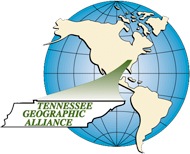 Created by:  Jenny Shorten, Evangelical Christian School, Memphis, TNCreated by:  Jenny Shorten, Evangelical Christian School, Memphis, TNCreated by:  Jenny Shorten, Evangelical Christian School, Memphis, TNGrade Level: 3rd Grade Level: 3rd Course Title: World GeographyState Standard(s)State Standard(s)3.39 Describe the diverse but unified nature of people within a continent or region, identifying the distinct contribution made by their culture including language, clothing, food, art, beliefs, customs, and music. (C, H)3.41 Identify major countries of the continent (France, Italy, Germany, Russia, Spain, and United Kingdom). (G)3.40 Monarchies.ResourcesResourceshttp://www.nationalgeographic.com/adventure/0210/trips_33.htmlTime RequiredTime RequiredThis lesson could take an entire week.SlideNumber(s)Lesson OutlineLesson Outline1In order to learn about Europe, students will be introduced to Sally and Sam – twins from Memphis, Tennessee in the United States of America. Their father is a professional explorer, who writes articles for a magazine known as “The Globetrotter.” Their mother is a photographer and she takes all the pictures for the magazine. The twins have spent their entire lives traveling around the world. They have lived in about twelve countries and much like their parents, love the adventure of discovering new places. This week, they have been in Memphis, visiting their grandparents, but they are about to leave for Europe. They will be spending quite a few months in France as their parents immerse themselves in the cultures of these countries. Give each student one or both cut out dolls. They can color them in as you tell them about the twins.In order to learn about Europe, students will be introduced to Sally and Sam – twins from Memphis, Tennessee in the United States of America. Their father is a professional explorer, who writes articles for a magazine known as “The Globetrotter.” Their mother is a photographer and she takes all the pictures for the magazine. The twins have spent their entire lives traveling around the world. They have lived in about twelve countries and much like their parents, love the adventure of discovering new places. This week, they have been in Memphis, visiting their grandparents, but they are about to leave for Europe. They will be spending quite a few months in France as their parents immerse themselves in the cultures of these countries. Give each student one or both cut out dolls. They can color them in as you tell them about the twins.2In order to leave the country, Sally and Sam need passports. Explain what a passport is and issue each student with one as they will be joining the twins on their journey.In order to leave the country, Sally and Sam need passports. Explain what a passport is and issue each student with one as they will be joining the twins on their journey.3Before they arrive in any country, Sally and Sam’s parents learn all there is to learn about the country. In order to do this, they study a map of the country. Look at the map of Europe.  There are approximately 50 countries in Europe. Russia is by far the largest by both area and population, taking up 40% of the continent (although the country has territory in both Europe and Asia), while Vatican City is the smallest.Students must be able to identify France, Italy, Germany, Russia, Spain, and United Kingdom.Before they arrive in any country, Sally and Sam’s parents learn all there is to learn about the country. In order to do this, they study a map of the country. Look at the map of Europe.  There are approximately 50 countries in Europe. Russia is by far the largest by both area and population, taking up 40% of the continent (although the country has territory in both Europe and Asia), while Vatican City is the smallest.Students must be able to identify France, Italy, Germany, Russia, Spain, and United Kingdom.4-10Students must be able to identify France, Italy, Germany, Russia, Spain, and United Kingdom.Students must be able to identify France, Italy, Germany, Russia, Spain, and United Kingdom.11France is the first country in Europe the twins will visit. The first thing they do is buy some French clothing. Give the students French clothes for the twins.Assignment: Give students a map of Europe. Ask them to label France and the surrounding countries.The capital city is Paris.The highest mountain is Mont Blanc. It is the highest mountain in Europe.The longest river is the River Loire.Ferries cross the Channel to England from the ports of Cherbourg, Calais and Le Havre.On the Atlantic coast there are lots of fishing ports and long, sandy beaches with huge, rolling waves.The north has cool weather. There are flat fields of wheat and maize and many factories too.In the south it gets very hot in summer. Fruits such as oranges and lemons grow here.The island of Corsica is part of France.More than 350 kinds of cheese are made in France –France is famous for cheese (Camembert, Brie, Roquefort) wine, perfume(Chanel, Dior, Givenchy) and cars (Renault, Citroen, Peugeot).France is the first country in Europe the twins will visit. The first thing they do is buy some French clothing. Give the students French clothes for the twins.Assignment: Give students a map of Europe. Ask them to label France and the surrounding countries.The capital city is Paris.The highest mountain is Mont Blanc. It is the highest mountain in Europe.The longest river is the River Loire.Ferries cross the Channel to England from the ports of Cherbourg, Calais and Le Havre.On the Atlantic coast there are lots of fishing ports and long, sandy beaches with huge, rolling waves.The north has cool weather. There are flat fields of wheat and maize and many factories too.In the south it gets very hot in summer. Fruits such as oranges and lemons grow here.The island of Corsica is part of France.More than 350 kinds of cheese are made in France –France is famous for cheese (Camembert, Brie, Roquefort) wine, perfume(Chanel, Dior, Givenchy) and cars (Renault, Citroen, Peugeot).12When they arrive in Paris, the capital of France, they see the Arc de Triomphe.  The construction of the  Arc de Triomphe was ordered in 1806 by Napoleon, the French Emperor.Napoleon wanted to honor the Grande Armee, the name of the French army at that time.The Grande Armee had conquered most of Europe and was then considered invincible. After his Austerlitz victory in 1805, Napoleon said to his soldiers : "You will return home through arcs of triumph".When they arrive in Paris, the capital of France, they see the Arc de Triomphe.  The construction of the  Arc de Triomphe was ordered in 1806 by Napoleon, the French Emperor.Napoleon wanted to honor the Grande Armee, the name of the French army at that time.The Grande Armee had conquered most of Europe and was then considered invincible. After his Austerlitz victory in 1805, Napoleon said to his soldiers : "You will return home through arcs of triumph".13The Eiffel Tower was built as a centerpiece for the World’s Fair in 1889. It is one of the most recognizable structures in the world.The tower is the tallest structure in Paris and the most-visited paid monument in the world.Read Charlotte in Paris by Joan MacPhail Knight, Melissa Sweet. It's 1892. Charlotte and her family have lived abroad in the famous artist colony in Giverny, France, for a year, when an exciting invitation arrives. The celebrated impressionist Mary Cassatt is having an exhibition in Paris. While in Paris, Charlotte dines at a cafe on the Champs-Elysees, watches a marionette show in the Tuileries gardens and celebrates her birthday at the Eiffel Tower. Included are Illustrations by artists such as Monet, Degas, Cassatt, Renoir and Rodin as well as lovely watercolor collages.The Eiffel Tower was built as a centerpiece for the World’s Fair in 1889. It is one of the most recognizable structures in the world.The tower is the tallest structure in Paris and the most-visited paid monument in the world.Read Charlotte in Paris by Joan MacPhail Knight, Melissa Sweet. It's 1892. Charlotte and her family have lived abroad in the famous artist colony in Giverny, France, for a year, when an exciting invitation arrives. The celebrated impressionist Mary Cassatt is having an exhibition in Paris. While in Paris, Charlotte dines at a cafe on the Champs-Elysees, watches a marionette show in the Tuileries gardens and celebrates her birthday at the Eiffel Tower. Included are Illustrations by artists such as Monet, Degas, Cassatt, Renoir and Rodin as well as lovely watercolor collages.14Assignment: Ask the students to copy the map of Paris. Find a partner and give directions to various landmarks.Assignment: Ask the students to copy the map of Paris. Find a partner and give directions to various landmarks.15French is the official language of France. Go to http://ielanguages.com/french.html and translate some words just for fun.Listen to French being spoken: https://www.youtube.com/watch?v=caDsOVsIbwo French is the official language of France. Go to http://ielanguages.com/french.html and translate some words just for fun.Listen to French being spoken: https://www.youtube.com/watch?v=caDsOVsIbwo 16Sally and Sam taste French food. The croissants are delicious – the escargot – not so much! Bring some croissants to school and let the students taste a bit of France!Sally and Sam taste French food. The croissants are delicious – the escargot – not so much! Bring some croissants to school and let the students taste a bit of France!17The French flag is known as the Tricolour  featuring three vertical bands colored blue (hoist side), white, and red. It is known to English speakers as the French Tricolour or simply the Tricolour. Compare the French flag to the American flag. How are they the same? How are the different?The French flag is known as the Tricolour  featuring three vertical bands colored blue (hoist side), white, and red. It is known to English speakers as the French Tricolour or simply the Tricolour. Compare the French flag to the American flag. How are they the same? How are the different?18-19France has no royal family. It is a republic. The last king and queen lived at the Palace of Versailles.France has no royal family. It is a republic. The last king and queen lived at the Palace of Versailles.20Assignment: Students must pretend that they are either Sally or Sam. They must write a letter to their grandmother in Memphis, telling her all about the wonderful experiences they have had in Paris. Be sure to include vivid images of the places visited, including the delicious food, the world-famous art, and the beautiful music.Assignment: Students must pretend that they are either Sally or Sam. They must write a letter to their grandmother in Memphis, telling her all about the wonderful experiences they have had in Paris. Be sure to include vivid images of the places visited, including the delicious food, the world-famous art, and the beautiful music.